LAST DAY TO RECEIVE ADVANCE RATE IS 17 AUGUST 2015ALLOW US TO ASSIST YOU WITH ALL OF YOUR PRODUCTION REQUIREMENTS.  FROM THE SMALLEST TO THE LARGEST, WE CAN PROVIDE IT ALL! Motorized Hoists / Trussing	 Robotics and Conventional Lighting	 Dimmers and Controls No Shipping Costs for In-house Products	 Fully Trained and Professional Staff	 Lighting Design Services Please check this box if you require professional solution for your production requirements in your event. Our professional production team will approach you for further assistance.PAYMENT MODE Credit card information will be used to guarantee the service request on this order form. (Will be used for any and all Sands Event Services you order in addition to those listed on this form.) Cheque/ Telegraphic No. _________________________ MAKE PAYABLE TO:  MARINA BAY SANDS PTE LTD.  MUST BE RECEIVED 14 DAYS PRIOR TO EVENT START DATE. Cheque Payment:All cheques should be crossed and made payable to 
Marina Bay Sands Pte LtdAll payments must be sent directly to: Marina Bay Sands Pte LtdAccounts Receivable Finance Non-Gaming Department10 Bayfront AvenueSingapore 018956Reference: Please include the show name at the back of the 
cheque. Failure to do so will result in cheque not properly 
crediting to your event account.Prices, Policies, and Procedures Subject to Change without prior notice. GST Registration No. M90364464C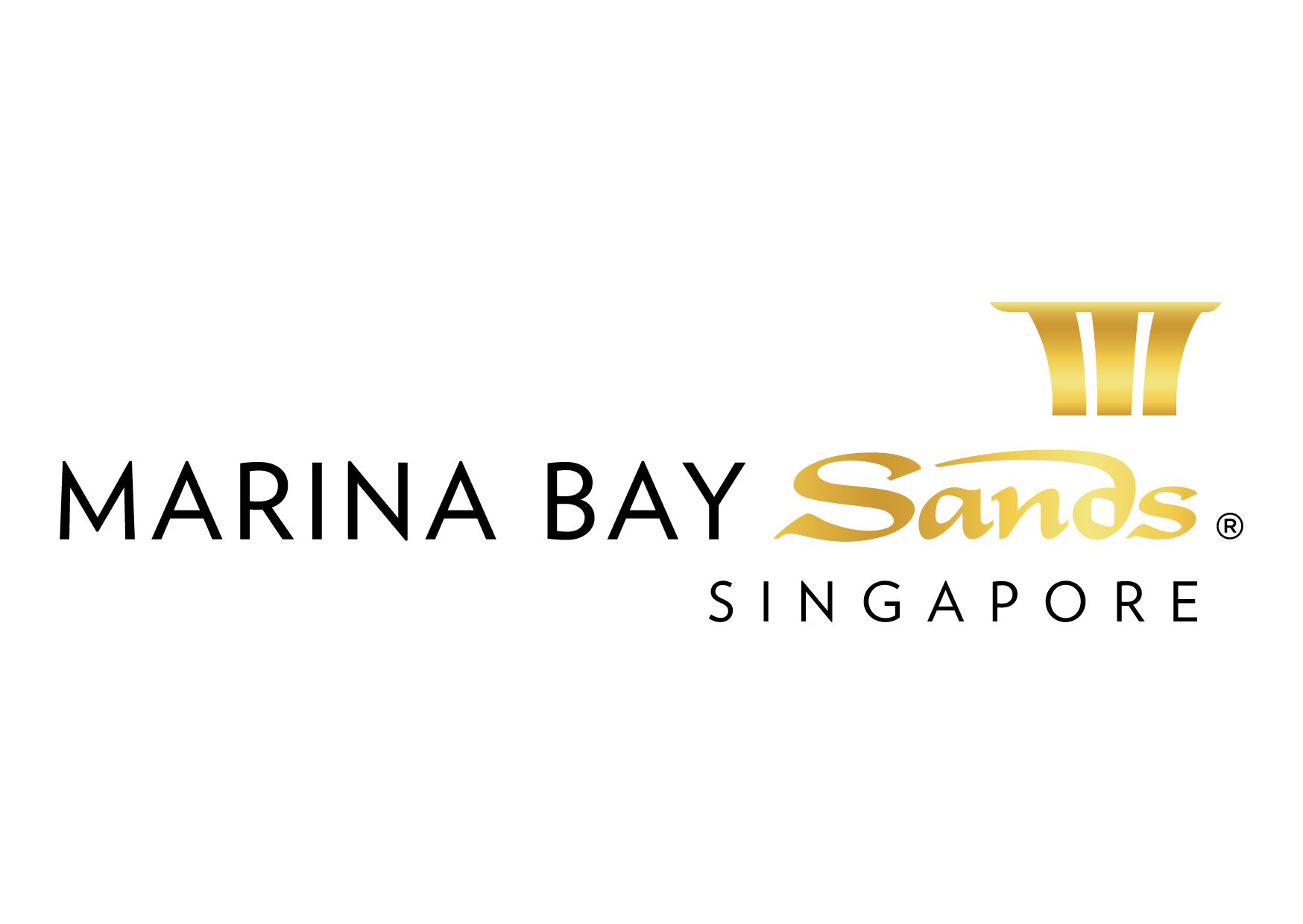 RIGGING / HANGING:  TRUSS / THEATRICAL LIGHTING RENTAL ORDER FORM – 2015E-mail or fax forms to: MARINA BAY SANDS – ATTN: SANDS EXPO & CONVENTION CENTRE – MICE SERVICE CENTRE 10 BAYFRONT AVENUE  SINGAPORE 018956P:  +65 6688-3888      F: +65 6688-3889      E: secc@marinabaysands.comPlease indicate total number of pages faxed to ensure complete order was received.    RIGGING / HANGING:  TRUSS / THEATRICAL LIGHTING RENTAL ORDER FORM – 2015E-mail or fax forms to: MARINA BAY SANDS – ATTN: SANDS EXPO & CONVENTION CENTRE – MICE SERVICE CENTRE 10 BAYFRONT AVENUE  SINGAPORE 018956P:  +65 6688-3888      F: +65 6688-3889      E: secc@marinabaysands.comPlease indicate total number of pages faxed to ensure complete order was received.    RIGGING / HANGING:  TRUSS / THEATRICAL LIGHTING RENTAL ORDER FORM – 2015E-mail or fax forms to: MARINA BAY SANDS – ATTN: SANDS EXPO & CONVENTION CENTRE – MICE SERVICE CENTRE 10 BAYFRONT AVENUE  SINGAPORE 018956P:  +65 6688-3888      F: +65 6688-3889      E: secc@marinabaysands.comPlease indicate total number of pages faxed to ensure complete order was received.    RIGGING / HANGING:  TRUSS / THEATRICAL LIGHTING RENTAL ORDER FORM – 2015E-mail or fax forms to: MARINA BAY SANDS – ATTN: SANDS EXPO & CONVENTION CENTRE – MICE SERVICE CENTRE 10 BAYFRONT AVENUE  SINGAPORE 018956P:  +65 6688-3888      F: +65 6688-3889      E: secc@marinabaysands.comPlease indicate total number of pages faxed to ensure complete order was received.    RIGGING / HANGING:  TRUSS / THEATRICAL LIGHTING RENTAL ORDER FORM – 2015E-mail or fax forms to: MARINA BAY SANDS – ATTN: SANDS EXPO & CONVENTION CENTRE – MICE SERVICE CENTRE 10 BAYFRONT AVENUE  SINGAPORE 018956P:  +65 6688-3888      F: +65 6688-3889      E: secc@marinabaysands.comPlease indicate total number of pages faxed to ensure complete order was received.    RIGGING / HANGING:  TRUSS / THEATRICAL LIGHTING RENTAL ORDER FORM – 2015E-mail or fax forms to: MARINA BAY SANDS – ATTN: SANDS EXPO & CONVENTION CENTRE – MICE SERVICE CENTRE 10 BAYFRONT AVENUE  SINGAPORE 018956P:  +65 6688-3888      F: +65 6688-3889      E: secc@marinabaysands.comPlease indicate total number of pages faxed to ensure complete order was received.    EVENT NAME:  HIMSS Asia Pac 15 Digital Healthcare WeekEVENT NAME:  HIMSS Asia Pac 15 Digital Healthcare WeekEVENT NAME:  HIMSS Asia Pac 15 Digital Healthcare WeekEVENT DATES: 07-10 September 2015EVENT DATES: 07-10 September 2015EVENT DATES: 07-10 September 2015BOOTH # / MTG. ROOM #EXHIBITING CO. NAME:EXHIBITING CO. NAME:EXHIBITING CO. NAME:HALL LOCATION: Level 5, Ballroom A-HHALL LOCATION: Level 5, Ballroom A-HHALL LOCATION: Level 5, Ballroom A-HBOOTH # / MTG. ROOM #STREET ADDRESS:STREET ADDRESS:CITY:CITY:CITY:STATE:ZIP:TELEPHONE:TELEPHONE:FAX:FAX:FAX:E-MAIL:E-MAIL:ORDERED BY:(Print Name)ORDERED BY:(Print Name)ORDERED BY:(Print Name)ORDERED BY:(Print Name)SIGNATURE:SIGNATURE:SIGNATURE:BY SIGNING AND DELIVERING THIS FORM TO SECC, CUSTOMER AGREES TO ALL TERMS AND CONDITIONS PRINTED ON THIS FORM.BY SIGNING AND DELIVERING THIS FORM TO SECC, CUSTOMER AGREES TO ALL TERMS AND CONDITIONS PRINTED ON THIS FORM.BY SIGNING AND DELIVERING THIS FORM TO SECC, CUSTOMER AGREES TO ALL TERMS AND CONDITIONS PRINTED ON THIS FORM.BY SIGNING AND DELIVERING THIS FORM TO SECC, CUSTOMER AGREES TO ALL TERMS AND CONDITIONS PRINTED ON THIS FORM.BY SIGNING AND DELIVERING THIS FORM TO SECC, CUSTOMER AGREES TO ALL TERMS AND CONDITIONS PRINTED ON THIS FORM.BY SIGNING AND DELIVERING THIS FORM TO SECC, CUSTOMER AGREES TO ALL TERMS AND CONDITIONS PRINTED ON THIS FORM.BY SIGNING AND DELIVERING THIS FORM TO SECC, CUSTOMER AGREES TO ALL TERMS AND CONDITIONS PRINTED ON THIS FORM.IMPORTANT:  SANDS EVENT SERVICES IS THE EXCLUSIVE HANGING SIGN/RIGGING PROVIDER AT SECC.  NO OTHER PROVIDER OR HANGING SIGN/RIGGING SERVICE WILL BE ALLOWED ON THE SHOW FLOOR AT ANY TIME. TO RECEIVE ADVANCE DISCOUNT PRICES (UNLESS OTHERWISE STATED), SANDS EVENT SERVICES MUST RECEIVE YOUR ORDER WITH FULL PAYMENT BY 5 PM UCT 21 CALENDAR DAYS PRIOR TO SHOW OPENING DATE TO ENSURE AVAILABILITY.  ALL OTHER ORDERS WILL BE PROCESSED AT THE STANDARD OR ON-SITE RATE.  NO CREDITS WILL BE ISSUED ON SERVICES INSTALLED AS ORDERED EVEN THOUGH NOT USED.  ALL ORDERS ARE SUBJECT TO A 7% GST & CANCELLATION FEE.  REVIEW INVOICE PRIOR TO DEPARTURE.  FOR CREDIT CONSIDERATION, ALL SERVICE CONCERNS MUST BE MADE KNOWN DURING THE SHOW.IMPORTANT:  SANDS EVENT SERVICES IS THE EXCLUSIVE HANGING SIGN/RIGGING PROVIDER AT SECC.  NO OTHER PROVIDER OR HANGING SIGN/RIGGING SERVICE WILL BE ALLOWED ON THE SHOW FLOOR AT ANY TIME. TO RECEIVE ADVANCE DISCOUNT PRICES (UNLESS OTHERWISE STATED), SANDS EVENT SERVICES MUST RECEIVE YOUR ORDER WITH FULL PAYMENT BY 5 PM UCT 21 CALENDAR DAYS PRIOR TO SHOW OPENING DATE TO ENSURE AVAILABILITY.  ALL OTHER ORDERS WILL BE PROCESSED AT THE STANDARD OR ON-SITE RATE.  NO CREDITS WILL BE ISSUED ON SERVICES INSTALLED AS ORDERED EVEN THOUGH NOT USED.  ALL ORDERS ARE SUBJECT TO A 7% GST & CANCELLATION FEE.  REVIEW INVOICE PRIOR TO DEPARTURE.  FOR CREDIT CONSIDERATION, ALL SERVICE CONCERNS MUST BE MADE KNOWN DURING THE SHOW.IMPORTANT:  SANDS EVENT SERVICES IS THE EXCLUSIVE HANGING SIGN/RIGGING PROVIDER AT SECC.  NO OTHER PROVIDER OR HANGING SIGN/RIGGING SERVICE WILL BE ALLOWED ON THE SHOW FLOOR AT ANY TIME. TO RECEIVE ADVANCE DISCOUNT PRICES (UNLESS OTHERWISE STATED), SANDS EVENT SERVICES MUST RECEIVE YOUR ORDER WITH FULL PAYMENT BY 5 PM UCT 21 CALENDAR DAYS PRIOR TO SHOW OPENING DATE TO ENSURE AVAILABILITY.  ALL OTHER ORDERS WILL BE PROCESSED AT THE STANDARD OR ON-SITE RATE.  NO CREDITS WILL BE ISSUED ON SERVICES INSTALLED AS ORDERED EVEN THOUGH NOT USED.  ALL ORDERS ARE SUBJECT TO A 7% GST & CANCELLATION FEE.  REVIEW INVOICE PRIOR TO DEPARTURE.  FOR CREDIT CONSIDERATION, ALL SERVICE CONCERNS MUST BE MADE KNOWN DURING THE SHOW.IMPORTANT:  SANDS EVENT SERVICES IS THE EXCLUSIVE HANGING SIGN/RIGGING PROVIDER AT SECC.  NO OTHER PROVIDER OR HANGING SIGN/RIGGING SERVICE WILL BE ALLOWED ON THE SHOW FLOOR AT ANY TIME. TO RECEIVE ADVANCE DISCOUNT PRICES (UNLESS OTHERWISE STATED), SANDS EVENT SERVICES MUST RECEIVE YOUR ORDER WITH FULL PAYMENT BY 5 PM UCT 21 CALENDAR DAYS PRIOR TO SHOW OPENING DATE TO ENSURE AVAILABILITY.  ALL OTHER ORDERS WILL BE PROCESSED AT THE STANDARD OR ON-SITE RATE.  NO CREDITS WILL BE ISSUED ON SERVICES INSTALLED AS ORDERED EVEN THOUGH NOT USED.  ALL ORDERS ARE SUBJECT TO A 7% GST & CANCELLATION FEE.  REVIEW INVOICE PRIOR TO DEPARTURE.  FOR CREDIT CONSIDERATION, ALL SERVICE CONCERNS MUST BE MADE KNOWN DURING THE SHOW.IMPORTANT:  SANDS EVENT SERVICES IS THE EXCLUSIVE HANGING SIGN/RIGGING PROVIDER AT SECC.  NO OTHER PROVIDER OR HANGING SIGN/RIGGING SERVICE WILL BE ALLOWED ON THE SHOW FLOOR AT ANY TIME. TO RECEIVE ADVANCE DISCOUNT PRICES (UNLESS OTHERWISE STATED), SANDS EVENT SERVICES MUST RECEIVE YOUR ORDER WITH FULL PAYMENT BY 5 PM UCT 21 CALENDAR DAYS PRIOR TO SHOW OPENING DATE TO ENSURE AVAILABILITY.  ALL OTHER ORDERS WILL BE PROCESSED AT THE STANDARD OR ON-SITE RATE.  NO CREDITS WILL BE ISSUED ON SERVICES INSTALLED AS ORDERED EVEN THOUGH NOT USED.  ALL ORDERS ARE SUBJECT TO A 7% GST & CANCELLATION FEE.  REVIEW INVOICE PRIOR TO DEPARTURE.  FOR CREDIT CONSIDERATION, ALL SERVICE CONCERNS MUST BE MADE KNOWN DURING THE SHOW.IMPORTANT:  SANDS EVENT SERVICES IS THE EXCLUSIVE HANGING SIGN/RIGGING PROVIDER AT SECC.  NO OTHER PROVIDER OR HANGING SIGN/RIGGING SERVICE WILL BE ALLOWED ON THE SHOW FLOOR AT ANY TIME. TO RECEIVE ADVANCE DISCOUNT PRICES (UNLESS OTHERWISE STATED), SANDS EVENT SERVICES MUST RECEIVE YOUR ORDER WITH FULL PAYMENT BY 5 PM UCT 21 CALENDAR DAYS PRIOR TO SHOW OPENING DATE TO ENSURE AVAILABILITY.  ALL OTHER ORDERS WILL BE PROCESSED AT THE STANDARD OR ON-SITE RATE.  NO CREDITS WILL BE ISSUED ON SERVICES INSTALLED AS ORDERED EVEN THOUGH NOT USED.  ALL ORDERS ARE SUBJECT TO A 7% GST & CANCELLATION FEE.  REVIEW INVOICE PRIOR TO DEPARTURE.  FOR CREDIT CONSIDERATION, ALL SERVICE CONCERNS MUST BE MADE KNOWN DURING THE SHOW.IMPORTANT:  SANDS EVENT SERVICES IS THE EXCLUSIVE HANGING SIGN/RIGGING PROVIDER AT SECC.  NO OTHER PROVIDER OR HANGING SIGN/RIGGING SERVICE WILL BE ALLOWED ON THE SHOW FLOOR AT ANY TIME. TO RECEIVE ADVANCE DISCOUNT PRICES (UNLESS OTHERWISE STATED), SANDS EVENT SERVICES MUST RECEIVE YOUR ORDER WITH FULL PAYMENT BY 5 PM UCT 21 CALENDAR DAYS PRIOR TO SHOW OPENING DATE TO ENSURE AVAILABILITY.  ALL OTHER ORDERS WILL BE PROCESSED AT THE STANDARD OR ON-SITE RATE.  NO CREDITS WILL BE ISSUED ON SERVICES INSTALLED AS ORDERED EVEN THOUGH NOT USED.  ALL ORDERS ARE SUBJECT TO A 7% GST & CANCELLATION FEE.  REVIEW INVOICE PRIOR TO DEPARTURE.  FOR CREDIT CONSIDERATION, ALL SERVICE CONCERNS MUST BE MADE KNOWN DURING THE SHOW.DESCRIPTION OF SERVICEQTYADVANCED RATESTANDARD RATEON-SITE RATESUBTOTAL300mm x 300mm x 3.05mL(10 ft) Square Aluminium Truss
(include labour for assembly, lifting, derig during normal working hours)$240$282$332300mm x 300mm x 2.44 mL(8 ft) Square Aluminium Truss
(include labour for assembly, lifting, derig during normal working hours)$200$235$277300mm x 300mm x 1.52 mL(5 ft) Square Aluminium Truss
(include labour for assembly, lifting, derig during normal working hours)$120$141$166300mm x 300mm Truss connection block
(include labour for assembly, lifting, derig during normal working hours)$80$94$111Chain Master 1 ton Motor Hoist (c/w motor controller)
(inclusive of use of rigging eyelet, labour for assembly, lifting, de-rig during normal working hours)$650$765$900Rigging Point (inclusive of use of rigging eyelet, 1 ton manual chain hoist, labour for assembly, lifting, derig during normal working hours)$450$529$623Hook Up ONLY (inclusive of use of rigging eyelet, and labour for lifting, derig during normal working hours only, manual chain hoist and accessories to be provided by customer)$200$235$277TOTALGST 7%GRAND TOTALPlease check this box if you have sent your booth visuals to us.Please check this box if you have sent your booth visuals to us.Please check this box if you have sent your booth visuals to us.Please check this box if you have sent your booth visuals to us.Please check this box if you have sent your booth visuals to us.Please check this box if you have sent your booth visuals to us.